Министерство культуры Российской ФедерацииРоссийская академия музыки имени Гнесиных Российское Шубертовское обществоЦентр поддержки и развития современного искусстваимени Алемдара Караманова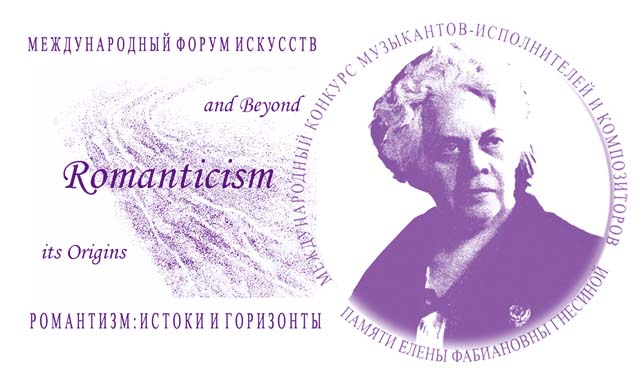 Международный форум искусств «Романтизм: истоки и горизонты»XI Международный конкурс музыкантов-исполнителей и композиторов «Романтизм: истоки и горизонты»памяти Елены Фабиановны Гнесиной (19 – 27 июня  2019 года, Москва)Конкурс является членом Ассоциации музыкальных конкурсов России. Информационные партнеры Конкурса: Ассоциация музыкальных конкурсов России, газета «Музыкальное обозрение».Место проведения конкурса: Российская академия музыки им. Гнесиных,  г. Москва, ул. Поварская дом 30/36. Проезд: М. Арбатская, или М. Баррикадная.Номинации конкурса:Секция I . Классическое музыкально-исполнительское искусство.Номинации:1.   Фортепиано солоФортепианный ансамбльВокал солоВокальный ансамбльКамерный инструментальный ансамбльИскусство концертмейстераОркестровые инструменты соло          а) струнные          б) духовыеСекция II. Композиторское и композиторско-исполнительское творчество.Номинации:КомпозицияКомпозитор-исполнительСекция III.  Музыкально-педагогическое мастерство Номинации:        1. Искусство педагога        2. Методические чтения
Конкурс включает четыре возрастные группы. группа: до 12 лет;группа: с 13 лет до 17 лет; группа: с 18 лет до 25 лет;группа: с 26 лет, возраст не ограничен. Программные требования: Конкурсные прослушивания во всех номинациях проводятся в один тур. Секция I . Классическое музыкально-исполнительское искусство (все номинации). Программа включает произведения разных эпох, стилей и жанров: Одно или несколько произведений композиторов эпохи барокко или классики. Одно или несколько произведений композиторов эпохи романтизма (западно-европейского или русского).Одно или несколько произведений композиторов XX-XXI веков (зарубежного или русского).Секция II. Композиторское и композиторско-исполнительское творчествоНоминация Композиция:Одно или несколько произведений собственного сочинения любого жанра.  Ноты произведений в формате *.jpeg, *.jpg, *.tif, *pdf. и аудио запись в формате mp3 высылаются по электронной почте вместе с подачей документов на участие в конкурсе. Время звучания сочинений определяется по возрастной группе участника (см. ниже). Возможно только заочное участие.           	Номинация Композитор-исполнитель:Одно или несколько произведений собственного сочинения любого жанра в собственном исполнении (возможно в ансамбле). Ноты произведений в распечатанном виде на бумаге представляются конкурсантом в день открытия конкурса при регистрации участников. Cекция III.  Музыкально-педагогическое мастерство:Номинация  Искусство педагога:Проведение открытого урока со своим учеником по теме (по выбору участника):Одно или несколько произведений композиторов эпохи барокко или классики. Одно или несколько произведений композиторов эпохи романтизма (западно-европейского или русского).Одно или несколько произведений композиторов XX-XXI веков (зарубежного или русского).Номинация Методические чтения:Выступление с докладом по темам, связанным с актуальными вопросами музыковедения, музыкальной педагогики, психологии и методики (по выбору участника). На русском или английском языке. Возможно заочное участие. При заочном участии текст доклада высылается по электронной почте вместе с подачей документов на участие в конкурсе. Объем текста не более 25 000 печатных знаков. Шрифт: Times New Roman, 14-й кегль в основном тексте и в заголовке, 12-й — в примечаниях. Продолжительность выступления:Возрастные группы:1 группа: до 12 лет, продолжительность выступления 7-10 минут. В номинациях Вокал соло и Вокальный ансамбль не более 8 минут. 2 группа: с 13 лет до 17 лет, продолжительность выступления 12-15 минут. В номинациях Вокал соло и Вокальный ансамбль не более 10 минут.3 группа: с 18 лет до 25 лет, продолжительность выступления 15-20 минут. В номинациях Вокал соло и Вокальный ансамбль не более 15 минут. 4 группа: с 26 лет, возраст не ограничен, продолжительность выступления 15-20 минут. В номинациях Вокал соло и Вокальный ансамбль не более 15 минут. Если время звучания превышает заявленные требования, жюри вправе прервать исполнение. В секции  Музыкально-педагогическое мастерство принимают участие в конкурсе музыканты 3 и 4 возрастных групп.Номинация Искусство педагога:Продолжительность  открытого урока3 и 4 группы - 20 минутНоминация Методические чтения:Продолжительность доклада (включая озвученные иллюстрации)3 и 4 группы - 15 минут Итоги конкурса:GRAND-PRIX – 50 000 рублейУчастники конкурса по каждой номинации и возрастной группе награждаются почетными дипломами лауреата (I, II, III степени), или дипломанта (I, II, III степени), или грамотами участника международного конкурса.Объявление итогов и концерт победителей происходит на торжественной церемонии закрытия конкурса.Решение жюри конкурса является окончательным и обжалованию не подлежит.Лауреаты конкурса приглашаются к участию в концертах Международного форума «Романтизм: истоки и горизонты», в сезоне 2019-2020. Концерты проходят в Российской академии музыки имени Гнесиных. Документы для участия в конкурсе:1) Заявка, заполненная  по образцу (строго в формате word). Название файла заявки должно содержать фамилию и инициалы участника. Например: Иванов И.И.:Телефон Оргкомитета: + 7 985 193 24 82 с 10. 00. до 20. 00.e-mail: f_romant@mail.ruПодробная информация о Конкурсе и Творческой школе: www.gnesin-academy.ruwww.romantizmistokiigorizonti.ruwww.karamanov.ruАвторы проекта: Заслуженный деятель искусств РФ, кандидат искусствоведения, лауреат Международных конкурсов, профессор кафедры специального фортепиано Российской академии музыки имени Гнесиных. Президент Российского Шубертовского общества, Художественный руководитель Центра поддержки и развития современного искусства им. Алемдара Караманова - Тамара Марковна Русанова.Почетный работник культуры г. Москвы, кандидат искусствоведения, доцент, лауреат Международных конкурсов, профессор кафедры аналитической методологии и педагогики музыкального образования Российского государственного университета имени А. Н. Косыгина, Академии имени Маймонида, Генеральный директор Центра поддержки и развития современного искусства им. Алемдара  Караманова - Елена Викторовна Клочкова.2) Фотография (в формате *.jpg) для буклета конкурса. Название файла фотографии должно содержать фамилию и инициалы участника. Например: Иванов И.И.3) Копия свидетельства о рождении или паспорта4) Копия документа об образовании или справка с места учебы5) Краткая творческая автобиография (по желанию)6) Рекомендация педагога, учебного заведения, или другой творческой организации (по желанию)7) Копия квитанции об оплате организационного взноса. Организационный взнос для сольных исполнителей, композиторов и участников в секции «Музыкально-педагогическое мастерство» составляет     6 000 рублей. Организационный взнос для ансамбля составляет 4 000 рублей с каждого участника. Организационный  взнос не возвращается.Заявка, документы на копия квитанции об оплате организационного взноса высылаются до  15 мая 2019 года в электронном виде, по адресу: e-mail: f_romant@mail.ruВсе документы высылаются приложенными файлами, в одном письме. Тема письма должна содержать фамилию, инициалы и название номинации участника конкурса. Например, Иванов И.И., номинация Фортепиано соло. В ансамблевых номинациях – фамилии и инициалы всех участников ансамбля. Расходы по пребыванию на конкурсе несут  направляющие организации,  или  сами  конкурсанты (проезд, проживание, питание). С 16 по 19 февраля 2019 года в РАМ имени Гнесиных состоится           III Международная творческая школа музыкантов-исполнителей и композиторов, памяти Е. Ф. Гнесиной. Приглашаются преподаватели, школьники и студенты, аспиранты и ассистенты-стажеры, профессионалы и любители музыки. Школа проводится по специальностям, соответствующим номинациям конкурса. В программе Международной творческой школы семинары, мастер-классы, лекции членов жюри конкурса – профессоров РАМ имени Гнесиных и МГК имени П. И. Чайковского.  После обучения в Международной творческой школе каждый участник получает Сертификат. Заявки принимаются  до 20 января 2019 года.Для участников, прошедших обучение в III Международной творческой школе, организационный взнос за участие в конкурсе для сольных исполнителей, композиторов и участников в секции «Музыкально-педагогическое мастерство» составляет 4 000 рублей. Организационный взнос для ансамбля составляет 3 000 рублей с каждого участника.Реквизиты для оплаты:  ООО «Центр поддержки и развития современного искусства им. А. Караманова» 
ИНН 7710582934 
КПП  502701001
Расчетный счет: 40702810600001460420 в  АО «Райффайзенбанк» г. Москвак/с 30101810200000000700БИК 044525700Назначение платежа: Организационный взнос